HHA™ SPORTS NEW TETRA SERIES OF BOW SIGHTS – DESIGNED FOR THE SERIOUS ARCHERThe Newly-Redesigned Tetra Series of Advanced Adjustable Bow Sights Sets the Accuracy Standard for 2020Wisconsin Rapids, WI – Single-pin bow sight technology leader HHA™ Sports brings the new Tetra Series archery sights, the pinnacle of adjustable, single-pin bow sights, to archery shops everywhere. The new Tetra, Tetra LT and Tetra Max bow sights give shooters options for dialing in their shots this season.“We designed the new Tetra series of sights as a way to celebrate the serious archer, and the local archery pro-shop,” said Scott Bakken of HHA Sports. “This new series of bow sights builds on our award winning line of products and enhances the adjustability, visibility and overall accuracy. Whether you’re shooting indoor target, 3-D or hunting, we are confident there is a Tetra sight perfect for you that will help take your shooting to another level.”Tetra Max, one of the most adjustable sights available, has an infinitely adjustable front end similar to the one first introduced on the original Tetra sight, the Tetra Max allows the shooter to precisely make vertical adjustments for fine tuning. Archers using the same bow set up for both indoor league, 3D and hunting but using different arrow set ups, the Tetra Max can be re-calibrated by swapping out the interchangeable yardage wheels. The Tetra Max uses a magnified yardage indicator needle that can be swapped out for a brass needle for faster target acquisition. The Tetra has infinite adjustability due to a full 2.1-inches of vertical travel with the integrated SP-50 Infinite-Adjust Bracket. This  allows the archer to dial in the bow to extreme levels of accuracy and get extended range out of the pre-printed yardage tapes. The Tetra has full-brass gearing with a rack-and-pinion gear wheel for smooth, quick elevation adjustments along with unmatched durability. The windage adjustment permits both major adjustments and micro adjustments to the sight. Second and third axis adjustments are integrated into the Tetra, making it an amazingly, accurate sight. The Tetra LT offers tool-free adjustability letting you make quick and easy adjustments to efficiently zone in on your accuracy without the need to carry wrenches or other tools. The alignment ring is larger and bright green for faster target acquisition, making it easier to get on target and steady yourself for the shot. Utilizing the company’s patented R.D.S. (Range. Dial. Shoot.) Technology, once you have your Tetra LT dialed in at 20 and 60 yards, you’re on target out to 80 yards.Each Tetra-series sight, the Tetra, Tetra LT and Tetra Max, have an all-new, larger, bright-green, integrated scope-housing alignment ring with a built-in scope level to enhance the sight window. This makes for better target acquisition. As you would expect, they each have HHA Sports legendary 100-percent warranty and are Made in the U.S.A.About HHA SportsFor more than 30 years, HHA Sports has been the leader in single pin technology producing superior sights and accessories for archers.  With a passion for the outdoors, the company’s development team has created a line of products rich with exclusive features – from its patented R.D.S. technology to its A.R.M.O.R. Pin Technology – that set the brand apart from all others. With an eye firmly fixed on detail, HHA Sports is committed to creating the most highly functional gear.  Products are all Made in the USA and backed with a 100-percent lifetime warranty.  All this means whether you are scaling some of the world’s toughest terrain on a hunt, or shooting for gold in a championship round; you can always expect the very best, most accurate shooting from HHA Sports.  For more information about HHA Sports, visit: www.hhasports.com.Connect with us on social media: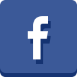 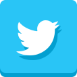 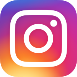 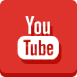 
Editor’s Note: For hi-res images and releases, please visit our online Press Room at www.full-throttlecommunications.com